A1 Wokingham Car SpareseBay Process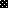 